22315VIC Diploma of Theatre Arts

Version 1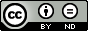 This course has been accredited under Parts 4.4 of the 
Education and Training Reform Act 2006.

Accredited for the period: 1 January 2017 – 31 December 2021
22315VIC accreditation extended to: 30 June 2022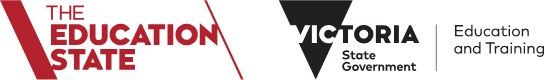 © State of Victoria (Department of Education and Training) 2016.Copyright of this material is reserved to the Crown in the right of the State of Victoria. This work is licensed under a Creative Commons Attribution-NoDerivs 3.0 Australia licence (see Creative Commons for more information). You are free to use, copy and distribute to anyone in its original form as long as you attribute Department of Education and Training as the author, and you license any derivative work you make available under the same licence.DisclaimerIn compiling the information contained in and accessed through this resource, the Department of Education and Training (DET) has used its best endeavours to ensure that the information is correct and current at the time of publication but takes no responsibility for any error, omission or defect therein.To the extent permitted by law DET, its employees, agents and consultants exclude all liability for any loss or damage (including indirect, special or consequential loss or damage) arising from the use of, or reliance on the information contained herein, whether caused or not by any negligent act or omission. If any law prohibits the exclusion of such liability, DET limits its liability to the extent permitted by law, for the resupply of the information.Third party sitesThis resource may contain links to third party websites and resources. DET is not responsible for the condition or content of these sites or resources as they are not under its control.Third party material linked from this resource is subject to the copyright conditions of the third party. Users will need to consult the copyright notice of the third party sites for conditions of usage.22315VIC Diploma of Theatre ArtsModification HistoryTable of ContentsSection A: Copyright and course classification information	21.	Copyright owner of the course	22.	Address	23.	Type of submission	24.	Copyright acknowledgement	25.	Licensing and franchise	36.	Course accrediting body	37.	AVETMISS information	38.	Period of accreditation	3Section B: Course information	41.	Nomenclature	41.1	Name of the qualification	41.2	Nominal duration of the course	42.	Vocational or educational outcomes	42.1	Purpose of the course	43.	Development of the course	53.1	Industry / enterprise/ community needs	53.2	Review for re-accreditation	74.	Course outcomes	124.1	Qualification level	124.2	Employability skills	134.3	Recognition given to the course	154.4	Licensing/ regulatory requirements	155.	Course rules	165.1	Course structure	165.2	Entry requirements	186.	Assessment	186.1	Assessment strategy	186.2	Assessor competencies	197.	Delivery	197.1	Delivery modes	207.2	Resources	208.	Pathways and articulation	219.	Ongoing monitoring and evaluation	22Section C—Units of competency	23VU21906 Develop theatre techniques for performance	24VU21907 Rehearse the show	31VU21908 Manage the performance of shows	37Section A: Copyright and course classification information Section B: Course information TABLE 1: Transition arrangements between 22184VIC and 22315VICTable 2:  Employability Skills Summary for 22315VIC Diploma of Theatre ArtsSection C—Units of competencyFollowing are the units of competency developed for the course, which comply with the current requirements from the Training Package Development Handbook. These units are detailed in this section of the course document. VU21906 Develop theatre techniques for performanceVU21907 Rehearse the showVU21908 Manage the performance of showsFollowing is the list of the units of competency imported from training packages which can be downloaded from the National Register (training.gov.au):BSBCRT402 Collaborate in a creative processBSBMKG501 Identify and evaluate marketing opportunitiesBSBSMB406 Manage small business financesBSBWHS501 Ensure a safe workplaceCUAIND402 Provide freelance servicesCUAIND601 Work professionally in the creative arts industryCUAINN501 Adopt an innovative approach to creating production elementsCUALGT403 Set up and operate lighting cues and effectsCUALGT504 Develop lighting designsCUAMPF504 Perform improvisation for audiencesCUAMPF602 Manage stagecraft aspects of performancesCUAMUP501 Apply theatrical make-up and hairstylesCUAPPM501 Manage small-scale live productionsCUAPPM602 Manage construction workshop operationsCUAPRF501 Refine performance techniques CUAPRF503 Prepare for performances in a competitive environmentCUAPRP401 Coordinate propsCUARES403 Research history and theory to inform own arts practiceCUASOU308 Install and disassemble audio equipmentCUASOU503 Develop sound designsCUAWRT502 Develop storylines and treatmentsCUAWRT601 Write scriptsVersionDateDetails1.1July 2021Course accreditation extended to 30 June 2022.1.0 September 2016Initial release approved to commence from 1 January 2017Copyright owner of the course The Department of Education and Training © State of VictoriaAddressExecutive Director
Industry Engagement and VET System
Higher Education and Skills Group
Department of Education and Training (DET)
GPO Box 4367
Melbourne Victoria 3001Day to day contact:Curriculum Maintenance Manager - Arts/Entertainment and Recreation
CMM Human Services
Swinburne University
PO Box 218
Hawthorn Victoria 3122
Email : cmmhs@swin.edu.au Telephone: 03 9214 5034 / 9214 8501Type of submissionRe-accreditationCopyright acknowledgementCopyright of this material is reserved to the Crown in the right of the State of Victoria. © State of Victoria (Department of Education and Training) 2016.The following units of competency:BSBCRT402 Collaborate in a creative processBSBMKG501 Identify and evaluate marketing opportunitiesBSBSMB406 Manage small business financesBSBWHS501 Ensure a safe workplaceare from the BSB Business Services Training Package administered by the Commonwealth of Australia.The following units of competency:CUAIND402 Provide freelance servicesCUAIND601 Work professionally in the creative arts industryCUAINN501 Adopt an innovative approach to creating production elementsCUALGT403 Set up and operate lighting cues and effectsCUALGT504 Develop lighting designsCUAMPF504 Perform improvisation for audiencesCUAMPF602 Manage stagecraft aspects of performancesCUAMUP501 Apply theatrical make-up and hairstylesCUAPPM501 Manage small-scale live productionsCUAPPM602 Manage construction workshop operationsCUAPRF501 Refine performance techniques CUAPRF503 Prepare for performances in a competitive environmentCUAPRP401 Coordinate propsCUARES403 Research history and theory to inform own arts practiceCUASOU308 Install and disassemble audio equipmentCUASOU503 Develop sound designsCUAWRT502 Develop storylines and treatmentsCUAWRT601 Write scriptsare from the CUA Creative Arts and Culture Training Package administered by the Commonwealth of Australia.© Commonwealth of AustraliaThis work is licensed under a Creative Commons Attribution-NoDerivs 3.0 Australia licence (see Creative Commons for more information). Licensing and franchiseCopyright of this material is reserved to the Crown in the right of the State of Victoria. © State of Victoria (Department of Education and Training) 2016.This work is licensed under a Creative Commons Attribution-NoDerivs 3.0 Australia licence (see Creative Commons for more information). You are free to use, copy and distribute to anyone in its original form as long as you attribute Higher Education and Skills Group, Department of Education and Training as the author and you license any derivative work you make available under the same licence.Course accrediting body Victorian Registration and Qualifications Authority (VRQA)AVETMISS information ANZSCO code: 212311 Art Director (Film, Television or Stage)ASCED Code : 9241 Music and Theatre Productions National course code: 22315VIC Diploma of Theatre ArtsPeriod of accreditation 1 January 2017 – 31 December 2021Extended to: 30 June 2022Nomenclature	Standard 1 AQTF Standards for Accredited Courses Nomenclature	Standard 1 AQTF Standards for Accredited Courses Name of the qualificationDiploma of Theatre ArtsNominal duration of the course 1115 - 1275 hoursVocational or educational outcomes	Standard 1 AQTF Standards for Accredited Courses Vocational or educational outcomes	Standard 1 AQTF Standards for Accredited Courses Purpose of the courseThe Diploma of Theatre Arts describes the skills and knowledge required for multi-skilled theatre workers who work as performers and creative production team members in small companies and community theatres as well as in the production of festivals, events and ceremonies. In this role they develop concepts in production through to performing for audiences and working with the technical aspects of productions, including sets, lighting and audio. They also apply generic business and entrepreneurial skills to support the operations and production of small companies and community theatre, festivals, events and ceremonies.Possible job roles include but is not limited to:Community theatre workerCorporate entertainer Independent theatre creatorEvent/ceremony worker Festival worker.This course is intended to provide participants with the range of knowledge and skills to perform the following core functions associated with multi-skilled theatre workers:perform as a part of an ensemble and/or as a solo performer using voice, acting and movementdevelop and refine performance styles through art forms, history and other performances collaborate with colleagues and professional experts on concepts and the creative and technical requirements for productionsplan and manage the operations for productions plan and manage rehearsals through to performance of full production for audiencesdirect the staging of a performance.Development of the course	Standards 1 and 2  AQTF Standards for Accredited Courses  Development of the course	Standards 1 and 2  AQTF Standards for Accredited Courses  Industry / enterprise/ community needs Based on the monitoring and evaluation processes conducted by the Curriculum Maintenance Manager - Human Services, the Victorian Department of Education and Training, as copyright holder for this Victorian Crown Copyright accredited course, has determined that there is a continuing need for this course.The outcomes of this course, in its fourth accreditation cycle, meets the skill needs of multi-skilled theatre workers who require both performance and technical production skills as well as skills to develop, manage and market productions for small companies and community theatres, festivals, events and ceremonies. The course offers a balance in the development of performance, technical production, business and theatre event and festival production skills. The state of Victoria is defined by its cultural landscape, shaped by the growth and distinctiveness of its cultural and creative industries.As suggested in the recent Creative State Global City Creative Industries Taskforce Report November 2015,“The cultural and creative industries have major economic and social impacts. Victoria is a knowledge and services-based economy. Unlike other Australian states, Victoria cannot rely on large reserves of natural resources to sustain growth. Instead, it must look to creativity and innovation for future growth, which are the very skills and capabilities on which the cultural and creative industries are based. Creative industries encompass and underpin large and fast-growing sectors that are set to overtake previous Victorian industry successes, such as manufacturing. Employment in creative sectors is resilient because creative jobs are harder to automate or shift overseas, where labour costs might be cheaper.The impact of Victoria’s cultural and creative economy is already significant. In 2013, it accounted for 8% of the State’s economy, employed more than 220,000 people, and contributed $22.7 billion in gross value add. Arts and culture are a fundamental drawcard to Victoria’s visitor economy, with cultural tourism generating $1 billion for the State in 2013.”Victoria has the highest number of independent theatres in Australia with an array of theatrical performances happening throughout the year at hundreds of different venues. These range from large scale international touring companies to amateur productions in community halls supported by local councils who commit substantially to cultural development through the performing arts.Furthermore, Melbourne has established one of the best three comedy festivals in the world, one of the most unique and irreverent circuses, strong independent theatre scenes, and numerous performer managed spaces. The Creative Industries Taskforce Report, along with other recent national reports and policy, suggest that in addition to creative skills, it is essential that practitioners of the creative and cultural industries develop effective business and technology skills to sustain or expand their work. Since its first accreditation, this course has recognised and addressed these significant skill areas leading to many past graduates leading successful career areas in different fields of theatre production and performance.From course conception there have been consistent course enrolments.  Over recent years, enrolments in the Diploma have been impacted by the release of training package qualifications and changes to student eligibility to access government funded training. Although the updated CUA Creative Arts and Cultural Training Package has recently recognised the convergence of skills across the creative and cultural industries, its qualifications are based on specific or specialist job outcomes which are not adequate in meeting the needs of multi-skilled theatre worker. Furthermore, the Diploma packaging rules are not flexible enough to allow the development of performance, technical production, enterprise and business, and theatre production skills within the one qualification for this niche area of the theatre industry where there is a continuing demand. Therefore, this course:does not duplicate, by title or coverage, the outcomes of an endorsed training package qualificationis not a subset of a single training package qualification that could be recognised through one or more statements of attainment or a skill setdoes not include units of competency additional to those in a training package qualification that could be recognised through statements of attainment in addition to the qualificationdoes not comprise of units that duplicate units of competency of a training package qualification. The project for the redevelopment of the Diploma of Theatre Arts is supported and overseen by a project steering committee comprising of the following industry and RTO representatives:Review for re-accreditationThe review and redevelopment of the 22184VIC Diploma of Theatre Arts was based on extensive monitoring and evaluation, research and consultation and validation processes to ensure the course remains relevant and reflects current work practices and job outcomes for multi-skilled theatre workers. The curriculum review of the 22183VIC Certificate IV in Theatre Arts which provided an exit point and a pathway into the Diploma, showed that the skills and knowledge of the Certificate IV could be achieved within the packaging rules of the CUA40213 Certificate IV in Community Culture qualification of the recently endorsed CUA Creative Arts and Culture Training Package. The steering group therefore agreed that it was not appropriate to redevelop this qualification due to the outcomes being met by a training package qualification. The curriculum review showed that the outcomes of the Diploma of Theatre Arts could not be achieved under the packaging rules of any of the CUA diplomas.As the entry requirements of the Diploma included a number of underpinning skills and knowledge gained from the Certificate IV in Theatre Arts, the committee considered it appropriate to embed entry level skills and knowledge into the Diploma so as to not disadvantage course candidates. This resulted in a significant review of the units of competency and accredited units that were included as part of course structure to ensure that those underpinning skills and knowledge were addressed. As well as ensuring that the underpinning skills and knowledge of the lower level units contained in the Certificate IV were addressed in the accredited units, other significant changes include:content added in the area of planning, management and leadership skills relating to performance and theatre production to better reflect the work practices of the multi-skilled workers. title changes to two of the accredited units of competency to ensure that their title better reflected the unit content. duplication of content across all accredited and endorsed units of competency was removed where necessary. the Required Skills sections have been updated to identify the Australian Core Skills Framework and Employability skills required for performancethe Knowledge Evidence were updated to ensure that underpinning knowledge relating to the revised content was included.the Evidence Guides were reviewed and tightened to ensure clearer assessment requirements.There were also significant changes to the course structure and rules of the Diploma to ensure better alignment to the skills and knowledge profile associated with the job outcomes for the Diploma of Theatre Arts. This resulted in an increase to the number of core units and a decrease in the number units within the elective bank.  For example, the core unit BSBCRT402 Collaborate in a creative process which was a core unit of the Certificate IV was added as a core unit to the Diploma as this was considered to be an essential skill for multi-skilled theatre workers. As well as face-to-face and email consultations, the members of the steering committee met formally on two occasions to review and confirm the required skills and knowledge outcomes of the course, course structure and final accreditation submission. Transition arrangementsThe 22183VIC Certificate IV in Theatre Arts will be deleted, therefore there can be no new enrolments after its expiry date. Learners who are already enrolled in the Certificate IV should not be disadvantaged and allowed to complete the qualification. The revised Diploma of Theatre Arts contains a number of units that appeared in the elective bank of the Certificate IV therefore, learners articulating into the Diploma will be able to have these units recognised. Registered Training Organisations should refer to the transition table below for more detail.The revised Diploma of Theatre Arts replaces 22184VIC Diploma of Theatre Arts. The vocational outcomes of 22315VIC Diploma of Theatre Arts are deemed to be equivalent to those of 22184VIC Diploma of Theatre Arts. RTOs are required to review the changes that have occurred in the new 22315VIC Diploma of Theatre Arts and make the required resource adjustments.Table 1 (below) shows the transition arrangements from the 22184VIC Diploma of Theatre Arts to the revised Diploma of Theatre Arts for learners currently enrolled in the existing course.For learners who are transferring to the revised Diploma and have completed units of competency as part of the 22184VIC which do not appear in the revised course, Registered Training Organisations should check to see whether these units align to imported unit ruling as part of the transfer process.For more details regarding the updates/changes to imported units from national training packages, refer to the National Register (training.gov.au) or the relevant Companion Volume Implementation Guides.22184VIC unit code and title22315VIC Diploma of Theatre Arts unit code and titleEquivalent (E)Not Equivalent (NE)BSBFIM501A Manage budgets and financial plansN/ARemovedBSBMKG501B Identify and evaluate marketing opportunitiesBSBMKG501 Identify and evaluate marketing opportunitiesEBSBPMG501A Manage application of project integrative processesN/ARemovedBSBPUB503A Manage fundraising and sponsorship activitiesN/ARemovedBSBSMB405A Monitor and manage small business operationsN/ARemovedBSBSMB407A Manage a small teamN/ARemovedBSBWOR502B Ensure team effectivenessN/ARemovedCPCCOHS1001A Work safely in the construction industryN/ARemovedCPCCLDG3001A Licence to perform doggingN/ARemovedCPCCLRG3001A Licence to perform rigging basic levelN/ARemovedCPCCLRG3002A Licence to perform rigging intermediate levelN/ARemovedCPCCLRG4001A Licence to perform rigging advanced level.N/ARemovedCUEIND02B Research and evaluate theatrical references to inform industry practiceN/ARemovedCUESET04C Use research, innovation and experiment to create propsCUAINN501 Adopt an innovative approach to creating production elementsNECUESET07C Use research, innovation and experiment to create setsCUAINN501 Adopt an innovative approach to creating production elementsECUETEM03C Establish and manage production requirements and resourcesCUAPPM602 Manage construction workshop operationsNECUETEM06B Organise and monitor bump in/bump outN/ARemovedCUETEM07B Tour the productionN/ARemovedCUFCOS504A Design costumesN/ARemovedCUFDRT501A Direct rehearsals of performersN/ARemovedCUFDRT502A Direct performersN/ARemovedCUFIND401A Provide services on a freelance basisCUAIND402 Provide freelance servicesECUFLGT501A Conceive and develop lighting designsCUALGT504 Develop lighting designsECUFMUP501A Design and apply specialised make-upN/ARemovedCUFWRT601A Write scriptsCUAWRT601 Write scriptsECUSMPF502A Incorporate interactive technology into performanceN/ARemovedCUSMPF602A Manage stagecraft aspects of performancesCUAMPF602 Manage stagecraft aspects of performancesECUSSOU501A Develop sound designsCUASOU503 Develop sound designsECUVADM13B Research and critique cultural work(s)N/ARemovedCUVCON06B Develop concepts for arts organisations or projectsN/ARemovedVU20549 Develop advanced performance skillsVU21906 Develop theatre techniques for performance NERevised and updatedVU20550 Refine performance skillsCUAPRF501 Refine performance techniquesNEReplaced by Training Package unitVU20551 Rehearse the showVU21907 Rehearse the showNERevised and updated, includes additional contentVU20552 Perform the showVU21908 Manage the performance of showsNERevised and updated, includes additional contentN/ABSBCRT402 Collaborate in a creative processNewN/ABSBWHS501 Ensure a safe workplaceNewN/ACUAIND601 Work professionally in the creative arts industryNewN/ACUARES403 Research history and theory to inform own arts practiceNewN/ABSBSMB406 Manage small business financesNewN/ACUALGT403 Set up and operate lighting cues and effectsNewN/ACUAMPF504 Perform improvisation for audiencesNewN/ACUAMUP501 Apply theatrical make-up and hairstylesNewN/ACUAPPM501 Manage small-scale live productionsNewN/ACUAPRF503 Prepare for performances in a competitive environmentNewN/ACUAPRP401 Coordinate propsNewN/ACUASOU308 Install and disassemble audio equipmentNewN/ACUAWRT502 Develop storylines and treatmentsNewCourse outcomes	Standards 1, 2, 3 and 4 AQTF Standards for Accredited Courses Course outcomes	Standards 1, 2, 3 and 4 AQTF Standards for Accredited Courses Qualification levelThe course outcomes of the Diploma of Theatre Arts are considered consistent with the Australian Qualifications Framework Level 5, that qualifies individuals who apply integrated technical and theoretical concepts in a broad range of contexts to undergo advanced skilled or paraprofessional work and as a pathway for further learning. Graduates of the Diploma of Theatre Arts will have the technical and theoretical knowledge in the area of work and learning as follows:cognitive and communication skills to identify, analyse, synthesise and act on information from a range of sources. For example, in developing a concept for a production through researching relevant sources and collaborating in a creative process with the production team.cognitive, technical and communication skills to analyse, plan, design and evaluate approaches to unpredictable problems and/or management requirements. For example, in developing, communicating and making adjustments to production work plans.specialist technical and creative skills to express ideas and perspectives. For example, using performance techniques to express ideas and perspectives to audiences. communication skills to transfer knowledge and specialised skills to others and demonstrate understanding of knowledge. For example, in communicating the vision and outcomes of the production to the production team.Graduates of the Diploma of Theatre Arts will demonstrate the application of knowledge and skills as follows:with depth in some areas of specialisation in known or changing contexts. For example, having in-depth knowledge of performance techniques to apply in rehearsed shows or improvisation. to transfer and apply theoretical concepts and/or technical and/or creative skills in a range of situations. For example, in applying theatrical concepts to using the appropriate performance techniques for a production with personal responsibility and autonomy in performing complex technical operations with responsibility for own outputs in relation to broad parameters for quantity and quality. For example, in operating technical production equipment to support the live production.with initiative and judgment to organise the work of self and plan, coordinate and evaluate the work of others within broad but generally well-defined parameters. For example, in planning and conducting rehearsals for live productions within defined timelines.This qualification has been developed with strong industry support that recommends the typical volume of learning appropriate for the AQF level of the qualification. The qualification should be delivered over a period of 12- 24 months depending on the cohort of learners and to ensure learners can absorb and practice the required skills and knowledge.The volume of learning includes the nominal hours as well as hours to complete unstructured activities involving the learner in:undertaking personal study, additional reading and researchperformance practice, privately and with othersinteracting with and/or consulting with professionals and/or peers.Employability skillsTable 2 (below) contains a summary of the employability skills for the Diploma of Theatre Arts. This table should be interpreted in conjunction with the detailed requirements of each unit of competency packaged in this course. The outcomes described here are broad industry requirements and will vary according to electives undertaken.This table is a summary of employability skills that are typical of the outcomes of this course and should not be interpreted as definitive. Employability Skills Summary Employability Skills Summary 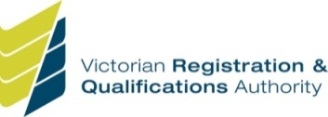 Qualification Code: 22315VIC22315VICQualification Title:Diploma of Theatre ArtsDiploma of Theatre ArtsThe following table contains a summary of the employability skills required for this qualification. This table should be interpreted in conjunction with the detailed requirements of each unit of competency packaged in this qualification. The Employability Skills facets described here are broad industry requirements that may vary depending on the packaging options.The following table contains a summary of the employability skills required for this qualification. This table should be interpreted in conjunction with the detailed requirements of each unit of competency packaged in this qualification. The Employability Skills facets described here are broad industry requirements that may vary depending on the packaging options.The following table contains a summary of the employability skills required for this qualification. This table should be interpreted in conjunction with the detailed requirements of each unit of competency packaged in this qualification. The Employability Skills facets described here are broad industry requirements that may vary depending on the packaging options.Employability SkillIndustry/enterprise requirements for this qualification include the following facets. On successful completion of the course a graduate should be able to:Industry/enterprise requirements for this qualification include the following facets. On successful completion of the course a graduate should be able to:Communication that contributes to productive and harmonious relations across employees and customersinterpret and use a range of information sources to: develop production concepts, develop performance techniques, ensure safe practices and use technical production equipmentinterpret and use a range of information sources to develop professional practiceprovide clear information to colleagues about performance and production objectives during rehearsals and live productionsprovide constructive feedback to colleagues on performance in a positive and sensitive mannerinterpret and use a range of information sources to: develop production concepts, develop performance techniques, ensure safe practices and use technical production equipmentinterpret and use a range of information sources to develop professional practiceprovide clear information to colleagues about performance and production objectives during rehearsals and live productionsprovide constructive feedback to colleagues on performance in a positive and sensitive mannerTeamwork that contributes to productive working relationships and outcomesbuild good working relationships with colleagues and professional expertscollaborate with colleagues and other professionals in a creative process and on creative and technical production requirementsparticipate in industry events and activitiesperform in an ensembleprovide support to team members in the production of a performance or eventbuild good working relationships with colleagues and professional expertscollaborate with colleagues and other professionals in a creative process and on creative and technical production requirementsparticipate in industry events and activitiesperform in an ensembleprovide support to team members in the production of a performance or eventProblem solving that contributes to productive outcomesdetermine strategies to address gaps in performance and skill needsdevelop contingency plans for every aspects of the productionmodify performance according to performance space and venueprovide solutions to production difficultiesdetermine strategies to address gaps in performance and skill needsdevelop contingency plans for every aspects of the productionmodify performance according to performance space and venueprovide solutions to production difficultiesInitiative and enterprise that contribute to innovative outcomesdesign promotional or marketing activitiesdesign technical production requirementsoriginate production concepts through to realisationdesign promotional or marketing activitiesdesign technical production requirementsoriginate production concepts through to realisationPlanning and organising that contribute to long and short-term strategic planningcoordinate technical production requirementsplan and manage rehearsal for the live productionplan and manage the staging of a productioncoordinate technical production requirementsplan and manage rehearsal for the live productionplan and manage the staging of a productionSelf-management that contributes to employee satisfaction and growthadhere to, and ensure safe practices are observed by production teamapply codes of practice and other legislative requirements to work processesbehave professionally in all situations, including in emergencies and under time constraintsevaluate performance against production outcomes and past performancerehearse own performance in private practiceuse self-care techniques to enhance performance and avoid injuryadhere to, and ensure safe practices are observed by production teamapply codes of practice and other legislative requirements to work processesbehave professionally in all situations, including in emergencies and under time constraintsevaluate performance against production outcomes and past performancerehearse own performance in private practiceuse self-care techniques to enhance performance and avoid injuryLearning that contributes to ongoing improvement and expansion in employee and company operations and outcomeslearn from others in developing performance skillsreflect on own performance and use opportunities to enhance skillsresearch art forms, theatrical history and theory to develop and refine performance techniqueslearn from others in developing performance skillsreflect on own performance and use opportunities to enhance skillsresearch art forms, theatrical history and theory to develop and refine performance techniquesTechnology that contributes to the effective carrying out of tasksmake efficient use of electronic resources for researching, developing concepts and planning and managing productionsselect and use resources, techniques and production technology equipmentmake efficient use of electronic resources for researching, developing concepts and planning and managing productionsselect and use resources, techniques and production technology equipmentRecognition given to the course Not applicableLicensing/ regulatory requirements Not applicableCourse rules 	Standards 2, 6,7 and 9 AQTF Standards for Accredited CoursesCourse rules 	Standards 2, 6,7 and 9 AQTF Standards for Accredited CoursesCourse rules 	Standards 2, 6,7 and 9 AQTF Standards for Accredited CoursesCourse rules 	Standards 2, 6,7 and 9 AQTF Standards for Accredited CoursesCourse rules 	Standards 2, 6,7 and 9 AQTF Standards for Accredited CoursesCourse structure To achieve the Diploma of Theatre Arts, 14 units of competency must be completed:9 core units5 elective units, consisting of:A minimum of 3 units from the elective list belowA maximum of 2 units may be selected from the elective list below or any currently endorsed units that appear within a training package qualification or accredited course at the Certificate IV, Diploma or Advanced Diploma level.The selection of imported electives must be guided by the job outcome, local industry requirements and the complexity of skills appropriate to the AQF level of this qualification.There are no pre-requisite units for each of the following units of competency.Those who do not complete the qualification will receive a Statement of Attainment detailing those units completed.Course structure To achieve the Diploma of Theatre Arts, 14 units of competency must be completed:9 core units5 elective units, consisting of:A minimum of 3 units from the elective list belowA maximum of 2 units may be selected from the elective list below or any currently endorsed units that appear within a training package qualification or accredited course at the Certificate IV, Diploma or Advanced Diploma level.The selection of imported electives must be guided by the job outcome, local industry requirements and the complexity of skills appropriate to the AQF level of this qualification.There are no pre-requisite units for each of the following units of competency.Those who do not complete the qualification will receive a Statement of Attainment detailing those units completed.Course structure To achieve the Diploma of Theatre Arts, 14 units of competency must be completed:9 core units5 elective units, consisting of:A minimum of 3 units from the elective list belowA maximum of 2 units may be selected from the elective list below or any currently endorsed units that appear within a training package qualification or accredited course at the Certificate IV, Diploma or Advanced Diploma level.The selection of imported electives must be guided by the job outcome, local industry requirements and the complexity of skills appropriate to the AQF level of this qualification.There are no pre-requisite units for each of the following units of competency.Those who do not complete the qualification will receive a Statement of Attainment detailing those units completed.Course structure To achieve the Diploma of Theatre Arts, 14 units of competency must be completed:9 core units5 elective units, consisting of:A minimum of 3 units from the elective list belowA maximum of 2 units may be selected from the elective list below or any currently endorsed units that appear within a training package qualification or accredited course at the Certificate IV, Diploma or Advanced Diploma level.The selection of imported electives must be guided by the job outcome, local industry requirements and the complexity of skills appropriate to the AQF level of this qualification.There are no pre-requisite units for each of the following units of competency.Those who do not complete the qualification will receive a Statement of Attainment detailing those units completed.Course structure To achieve the Diploma of Theatre Arts, 14 units of competency must be completed:9 core units5 elective units, consisting of:A minimum of 3 units from the elective list belowA maximum of 2 units may be selected from the elective list below or any currently endorsed units that appear within a training package qualification or accredited course at the Certificate IV, Diploma or Advanced Diploma level.The selection of imported electives must be guided by the job outcome, local industry requirements and the complexity of skills appropriate to the AQF level of this qualification.There are no pre-requisite units for each of the following units of competency.Those who do not complete the qualification will receive a Statement of Attainment detailing those units completed.Unit of competency codeField of Education code (6-digit)Unit of competency titleUnit of competency titleNominal hoursCore unitsCore unitsCore unitsCore unitsCore unitsVU21906100100Develop theatre techniques for performanceDevelop theatre techniques for performance150VU21907100100Rehearse the showRehearse the show150VU21908100100Manage the performance of showsManage the performance of shows150BSBCRT402120301Collaborate in a creative processCollaborate in a creative process40BSBWHS501061301Ensure a safe workplaceEnsure a safe workplace60CUAIND601120505Work professionally in the creative arts industryWork professionally in the creative arts industry70CUAINN501100103Adopt an innovative approach to creating production elementsAdopt an innovative approach to creating production elements175CUAPRF501100103Refine performance techniques Refine performance techniques 95CUARES403120105Research history and theory to inform own arts practiceResearch history and theory to inform own arts practice70Elective unitsElective unitsElective unitsElective unitsElective unitsBSBMKG501080505Identify and evaluate marketing opportunitiesIdentify and evaluate marketing opportunities70BSBSMB406080301Manage small business financesManage small business finances60CUAIND402100199Provide freelance servicesProvide freelance services30CUALGT403031301Set up and operate lighting cues and effectsSet up and operate lighting cues and effects50CUALGT504100103Develop lighting designsDevelop lighting designs30CUAMPF504100101Perform improvisation for audiencesPerform improvisation for audiences35CUAMPF602080315Manage stagecraft aspects of performancesManage stagecraft aspects of performances65CUAMUP501100103Apply theatrical make-up and hairstylesApply theatrical make-up and hairstyles30CUAPPM501100103Manage small-scale live productionsManage small-scale live productions30CUAPPM602080301Manage construction workshop operationsManage construction workshop operations45CUAPRF503100199Prepare for performances in a competitive environmentPrepare for performances in a competitive environment35CUAPRP401100103Coordinate propsCoordinate props70CUASOU308031317Install and disassemble audio equipmentInstall and disassemble audio equipment40CUASOU503100701Develop sound designsDevelop sound designs50CUAWRT502100705Develop storylines and treatmentsDevelop storylines and treatments50CUAWRT601100103Write scriptsWrite scripts50Total nominal hours Total nominal hours Total nominal hours Total nominal hours 1115- 1275Those who do not complete the qualification will receive a Statement of Attainment detailing those units completed.Those who do not complete the qualification will receive a Statement of Attainment detailing those units completed.Those who do not complete the qualification will receive a Statement of Attainment detailing those units completed.Those who do not complete the qualification will receive a Statement of Attainment detailing those units completed.Those who do not complete the qualification will receive a Statement of Attainment detailing those units completed.Entry requirements Entry requirements Entry requirements Entry to this qualification must ensure that learners have learning, literacy, numeracy and oral communication skills equivalent to Australian Core Skills Framework (ACSF) Level 3, see the ACSF website for more information.It is required that candidates undergo an interview/audition to provide evidence of basic vocal/movement/acting or technical skills.Entry to this qualification must ensure that learners have learning, literacy, numeracy and oral communication skills equivalent to Australian Core Skills Framework (ACSF) Level 3, see the ACSF website for more information.It is required that candidates undergo an interview/audition to provide evidence of basic vocal/movement/acting or technical skills.Assessment 	Standards 10 and 12 AQTF Standards for Accredited CoursesAssessment 	Standards 10 and 12 AQTF Standards for Accredited CoursesAssessment 	Standards 10 and 12 AQTF Standards for Accredited CoursesAssessment 	Standards 10 and 12 AQTF Standards for Accredited CoursesAssessment 	Standards 10 and 12 AQTF Standards for Accredited CoursesAssessment strategy Assessment strategy Assessment strategy Assessment strategies for the Diploma of Theatre Arts, including Recognition of Prior Learning (RPL), must be compliant with the requirements of:Standard 1, Clauses 1.1 and 1.8 of the Standards for Registered Training Organisations 2015 (SRTOs).orStandard 1.2 of the AQTF: Essential Conditions and Standards for Initial Registration and Standard 1.5 of the AQTF: Essential Conditions and Standards for Continuing Registration. These standards ensures that the assessment strategies meet requirements of the course and therefore ensure that:all assessments are valid, reliable and flexible and fairlearners are informed of the context and purpose of the assessment and the assessment processfeedback is provided to learners about the outcomes of the assessment process and guidance given for future optionstime allowance to complete a task is reasonable and specified to reflect the industry context in which the task takes place.Assessment strategies should be designed to:cover a range of skills and knowledge required to demonstrate achievement of the course aimcollect evidence on a number of occasions to suit a variety of contexts and situationsbe appropriate to the knowledge, skills, methods of delivery and needs and characteristics of learnersassist assessors to interpret evidence consistentlyrecognise prior learningbe equitable to all groups of learnersAssessment strategies for the imported units from the BSB Business Services, and CUA Creative Arts and Culture training packages should be consistent with the Assessment Requirements for the relevant training packages.The Assessment Evidence for the accredited units of competency provide suggested assessment methods for each of the units, however where not defined within the Assessment Evidence of the accredited units or Assessment Requirements of endorsed units of competency, a range of appropriate assessment methods may be used to determine competency. The following examples are appropriate for units of competency in this accredited course: analysis of responses to case studies and scenariosreferenced assignmentsobservation of demonstrated techniques over time and in a range of situationsobservation of, or evidence of, interactions with team members and professionalsportfolio of evidence such as videos of performancespresentations and discussionsprofessional development portfolio and/or self-reflection journal maintained over a period of timeRecognition of Prior Learningthird party reports that confirm that tasks have been completed to an acceptable level based on the organisation’s expectations and that the evidence is based on work with real productionswritten and/or oral questions to assess required knowledge and understanding.Assessment strategies for the Diploma of Theatre Arts, including Recognition of Prior Learning (RPL), must be compliant with the requirements of:Standard 1, Clauses 1.1 and 1.8 of the Standards for Registered Training Organisations 2015 (SRTOs).orStandard 1.2 of the AQTF: Essential Conditions and Standards for Initial Registration and Standard 1.5 of the AQTF: Essential Conditions and Standards for Continuing Registration. These standards ensures that the assessment strategies meet requirements of the course and therefore ensure that:all assessments are valid, reliable and flexible and fairlearners are informed of the context and purpose of the assessment and the assessment processfeedback is provided to learners about the outcomes of the assessment process and guidance given for future optionstime allowance to complete a task is reasonable and specified to reflect the industry context in which the task takes place.Assessment strategies should be designed to:cover a range of skills and knowledge required to demonstrate achievement of the course aimcollect evidence on a number of occasions to suit a variety of contexts and situationsbe appropriate to the knowledge, skills, methods of delivery and needs and characteristics of learnersassist assessors to interpret evidence consistentlyrecognise prior learningbe equitable to all groups of learnersAssessment strategies for the imported units from the BSB Business Services, and CUA Creative Arts and Culture training packages should be consistent with the Assessment Requirements for the relevant training packages.The Assessment Evidence for the accredited units of competency provide suggested assessment methods for each of the units, however where not defined within the Assessment Evidence of the accredited units or Assessment Requirements of endorsed units of competency, a range of appropriate assessment methods may be used to determine competency. The following examples are appropriate for units of competency in this accredited course: analysis of responses to case studies and scenariosreferenced assignmentsobservation of demonstrated techniques over time and in a range of situationsobservation of, or evidence of, interactions with team members and professionalsportfolio of evidence such as videos of performancespresentations and discussionsprofessional development portfolio and/or self-reflection journal maintained over a period of timeRecognition of Prior Learningthird party reports that confirm that tasks have been completed to an acceptable level based on the organisation’s expectations and that the evidence is based on work with real productionswritten and/or oral questions to assess required knowledge and understanding.Assessor competencies Assessor competencies Assessor competencies All assessments must be undertaken by a person or persons in accordance with:Standard 1, Clauses 1.13, 1.14, 1.15, 1.16 and 1.17 of the Standards for Registered Training Organisations 2015 (SRTOs).or Standard 1.4 of the AQTF: Essential Conditions and Standards for Continuing Registration In addition, assessors must have worked in the theatre arts, or a creative arts related industry, for at least two years where they have applied the skills and knowledge of the unit/s of competency they are assessing. All assessment of units of competency imported from training packages must reflect the requirements for assessors specified in the relevant training packages.All assessments must be undertaken by a person or persons in accordance with:Standard 1, Clauses 1.13, 1.14, 1.15, 1.16 and 1.17 of the Standards for Registered Training Organisations 2015 (SRTOs).or Standard 1.4 of the AQTF: Essential Conditions and Standards for Continuing Registration In addition, assessors must have worked in the theatre arts, or a creative arts related industry, for at least two years where they have applied the skills and knowledge of the unit/s of competency they are assessing. All assessment of units of competency imported from training packages must reflect the requirements for assessors specified in the relevant training packages.Delivery	Standards 11 and 12 AQTF Standards for Accredited CoursesDelivery	Standards 11 and 12 AQTF Standards for Accredited CoursesDelivery	Standards 11 and 12 AQTF Standards for Accredited CoursesDelivery	Standards 11 and 12 AQTF Standards for Accredited CoursesDelivery	Standards 11 and 12 AQTF Standards for Accredited CoursesDelivery modes Delivery modes Delivery modes There are no restrictions on the delivery for the Diploma of Theatre Arts.Delivery methods should allow for self-directed development and achievement, independent and peer to peer judgement and accountability for a high standard of outcomes. The use of workplace based research projects is encouraged as a form of learning benefiting both learner and employer. Some areas of content may be common to more than one element/performance criteria and therefore integration may be appropriate. The following range of delivery pathways is available to learners who wish to complete the Diploma of Theatre Arts:work-based training and assessmentRegistered Training Organisation-based training and assessmentpart Registered Training Organisation and part work based training and assessmentRecognition of Prior Learning combined with further training as requiredfull time or part time study.Registered Training Organisations must use additional educational support mechanisms to maximise each learner’s completion of the course. An initial assessment of learner’s needs must be conducted during entry into the course to identify the need for language, literacy and numeracy support and reasonable adjustment.Trainers and assessors should contextualise delivery of the course in response to learner needs, while still meeting the requirements of the units of competency.There are no restrictions on the delivery for the Diploma of Theatre Arts.Delivery methods should allow for self-directed development and achievement, independent and peer to peer judgement and accountability for a high standard of outcomes. The use of workplace based research projects is encouraged as a form of learning benefiting both learner and employer. Some areas of content may be common to more than one element/performance criteria and therefore integration may be appropriate. The following range of delivery pathways is available to learners who wish to complete the Diploma of Theatre Arts:work-based training and assessmentRegistered Training Organisation-based training and assessmentpart Registered Training Organisation and part work based training and assessmentRecognition of Prior Learning combined with further training as requiredfull time or part time study.Registered Training Organisations must use additional educational support mechanisms to maximise each learner’s completion of the course. An initial assessment of learner’s needs must be conducted during entry into the course to identify the need for language, literacy and numeracy support and reasonable adjustment.Trainers and assessors should contextualise delivery of the course in response to learner needs, while still meeting the requirements of the units of competency.Resources Resources Resources Resources that are essential for the delivery of the Diploma of Theatre Arts includes:rehearsal and performance venues, such as studios, theatre spaces and outdoor settings that include the following:audienceindustry standard audio, lighting and staging equipmentprops and setscostumes, make-up, wigs and hairstyling tools and equipmentcomputer with internet capabilitygeneral workplace documentation and resourcesother production team members/performers with whom the learner can interact and perform withrelevant national and state or territory legislationrelevant organisational policies and procedures safety equipment including first aid and workplace incident report formstraining facilities and classroom resources including:computer with internet capabilityresources about relevant artists, their work, ideas and techniques.Trainers should refer to the individual units of competency for specific resource requirements.Qualifications of TrainersTraining must be undertaken by a person or persons in accordance with:Standard 1, Clauses 1.13, 1.14, 1.15, 1.16 and 1.17 of the Standards for Registered Training Organisations 2015 (SRTOs)or Standard 1.4 of the AQTF: Essential Conditions and Standards for Continuing Registration In addition, trainers must have worked in the theatre arts, or a creative arts related industry, for at least two years where they have applied the skills and knowledge of the unit/s of competency they are assessing. The delivery of units of competency that have been imported from training packages must reflect the requirements for trainers specified in that training package.Resources that are essential for the delivery of the Diploma of Theatre Arts includes:rehearsal and performance venues, such as studios, theatre spaces and outdoor settings that include the following:audienceindustry standard audio, lighting and staging equipmentprops and setscostumes, make-up, wigs and hairstyling tools and equipmentcomputer with internet capabilitygeneral workplace documentation and resourcesother production team members/performers with whom the learner can interact and perform withrelevant national and state or territory legislationrelevant organisational policies and procedures safety equipment including first aid and workplace incident report formstraining facilities and classroom resources including:computer with internet capabilityresources about relevant artists, their work, ideas and techniques.Trainers should refer to the individual units of competency for specific resource requirements.Qualifications of TrainersTraining must be undertaken by a person or persons in accordance with:Standard 1, Clauses 1.13, 1.14, 1.15, 1.16 and 1.17 of the Standards for Registered Training Organisations 2015 (SRTOs)or Standard 1.4 of the AQTF: Essential Conditions and Standards for Continuing Registration In addition, trainers must have worked in the theatre arts, or a creative arts related industry, for at least two years where they have applied the skills and knowledge of the unit/s of competency they are assessing. The delivery of units of competency that have been imported from training packages must reflect the requirements for trainers specified in that training package.Pathways and articulation Pathways and articulation Pathways and articulation There are potential pathways into and from the Diploma of Theatre Arts.Pathways into the Diploma may exist for those leaving secondary school or other vocational programs or those with vocational experience within performing arts industries, but hold no formal qualifications. Also, the Diploma includes a number of units of competency from the BSB Business Services, and CUA Creative Arts and Culture training packages. Individuals who already hold these units or equivalent may be eligible to gain credit transfer for any qualifications that may undertake in the future that contain those units.Pathways from the Diploma of Theatre Arts include a range of qualifications at the Diploma or Advanced Diploma level in the CUA Creative Arts and Culture training package as well as higher education courses in the performing arts or arts areas, including teaching. No formal articulation and credit transfer arrangements have been negotiated with other Registered Training Organisations or higher education institutes.There are potential pathways into and from the Diploma of Theatre Arts.Pathways into the Diploma may exist for those leaving secondary school or other vocational programs or those with vocational experience within performing arts industries, but hold no formal qualifications. Also, the Diploma includes a number of units of competency from the BSB Business Services, and CUA Creative Arts and Culture training packages. Individuals who already hold these units or equivalent may be eligible to gain credit transfer for any qualifications that may undertake in the future that contain those units.Pathways from the Diploma of Theatre Arts include a range of qualifications at the Diploma or Advanced Diploma level in the CUA Creative Arts and Culture training package as well as higher education courses in the performing arts or arts areas, including teaching. No formal articulation and credit transfer arrangements have been negotiated with other Registered Training Organisations or higher education institutes.Ongoing monitoring and evaluation Ongoing monitoring and evaluation Ongoing monitoring and evaluation The Diploma of Theatre Arts will be maintained and monitored by the Curriculum Maintenance Manager - Arts/Entertainment and Recreation. The Curriculum Maintenance Manager will conduct a review of the course at the mid-point of its accreditation period.Feedback will be sought from the broader industry and other providers offering the course as part of the review process and may refer to data gathered using student satisfaction surveys, teacher critique and industry consultation.If changes are to be considered, the Curriculum Maintenance Manager will organise and convene an appropriate course advisory group, the membership of which may comprise:industry representativespast or present studentsrelevant industry or advisory bodiesprovider representatives.The group will:review the implementation of the courseprovide advice on changing industry training requirements monitor and evaluate course standards and recommend minor changes to the program.Recommendations for significant changes to the course resulting from course monitoring and evaluation procedures will be reported to the Victorian Registrations and Qualifications Authority. All Registered Training Organisations delivering the course will be notified of any changes by the Curriculum Maintenance Manager.The Diploma of Theatre Arts will be maintained and monitored by the Curriculum Maintenance Manager - Arts/Entertainment and Recreation. The Curriculum Maintenance Manager will conduct a review of the course at the mid-point of its accreditation period.Feedback will be sought from the broader industry and other providers offering the course as part of the review process and may refer to data gathered using student satisfaction surveys, teacher critique and industry consultation.If changes are to be considered, the Curriculum Maintenance Manager will organise and convene an appropriate course advisory group, the membership of which may comprise:industry representativespast or present studentsrelevant industry or advisory bodiesprovider representatives.The group will:review the implementation of the courseprovide advice on changing industry training requirements monitor and evaluate course standards and recommend minor changes to the program.Recommendations for significant changes to the course resulting from course monitoring and evaluation procedures will be reported to the Victorian Registrations and Qualifications Authority. All Registered Training Organisations delivering the course will be notified of any changes by the Curriculum Maintenance Manager.VU21906Develop theatre techniques for performanceDevelop theatre techniques for performanceDevelop theatre techniques for performanceUnit DescriptorThis unit describes the performance outcomes, skills and knowledge required to develop a range of performance techniques in the areas of voice, movement and improvisation for theatre. It includes the ability to analyse the techniques, develop safe body preparation when developing the techniques and evaluate own performance of the techniques to refine and build on technical development.No licensing, legislative, regulatory or certification requirements apply to this unit at the time of publication This unit describes the performance outcomes, skills and knowledge required to develop a range of performance techniques in the areas of voice, movement and improvisation for theatre. It includes the ability to analyse the techniques, develop safe body preparation when developing the techniques and evaluate own performance of the techniques to refine and build on technical development.No licensing, legislative, regulatory or certification requirements apply to this unit at the time of publication This unit describes the performance outcomes, skills and knowledge required to develop a range of performance techniques in the areas of voice, movement and improvisation for theatre. It includes the ability to analyse the techniques, develop safe body preparation when developing the techniques and evaluate own performance of the techniques to refine and build on technical development.No licensing, legislative, regulatory or certification requirements apply to this unit at the time of publication Employability SkillsThis unit contains Employability Skills.This unit contains Employability Skills.This unit contains Employability Skills.Application of the UnitThis unit applies to performers who work in small theatre settings and who are required to develop, rehearse and refine a range of techniques to expand their scope of performance practice.This unit applies to performers who work in small theatre settings and who are required to develop, rehearse and refine a range of techniques to expand their scope of performance practice.This unit applies to performers who work in small theatre settings and who are required to develop, rehearse and refine a range of techniques to expand their scope of performance practice.ELEMENTPERFORMANCE CRITERIAPERFORMANCE CRITERIAPERFORMANCE CRITERIAElements describe the essential outcomes of a unit of competency.Performance criteria describe the required performance needed to demonstrate achievement of the element.  Where bold italicised text is used, further information is detailed in the required skills and knowledge and/or the range statement.  Assessment of performance is to be consistent with the evidence guide.Performance criteria describe the required performance needed to demonstrate achievement of the element.  Where bold italicised text is used, further information is detailed in the required skills and knowledge and/or the range statement.  Assessment of performance is to be consistent with the evidence guide.Performance criteria describe the required performance needed to demonstrate achievement of the element.  Where bold italicised text is used, further information is detailed in the required skills and knowledge and/or the range statement.  Assessment of performance is to be consistent with the evidence guide.1. Explore performance techniques1.1 Identify and analyse the principles, dramatic elements and characteristics of the techniques 1.2 Analyse the relationship between each technique, the performance environment and audience1.3 Identify a range of approaches to each technique1.4 Determine how the techniques can be used to create sequences or original work1.5 Analyse the work of other performers applying the techniques1.6 Consider copyright, moral rights and intellectual property and legislative impacts with the techniques1.7 Evaluate the techniques for application to own performance roles1.1 Identify and analyse the principles, dramatic elements and characteristics of the techniques 1.2 Analyse the relationship between each technique, the performance environment and audience1.3 Identify a range of approaches to each technique1.4 Determine how the techniques can be used to create sequences or original work1.5 Analyse the work of other performers applying the techniques1.6 Consider copyright, moral rights and intellectual property and legislative impacts with the techniques1.7 Evaluate the techniques for application to own performance roles1.1 Identify and analyse the principles, dramatic elements and characteristics of the techniques 1.2 Analyse the relationship between each technique, the performance environment and audience1.3 Identify a range of approaches to each technique1.4 Determine how the techniques can be used to create sequences or original work1.5 Analyse the work of other performers applying the techniques1.6 Consider copyright, moral rights and intellectual property and legislative impacts with the techniques1.7 Evaluate the techniques for application to own performance roles
2. Follow health and safety principles during private practice
2.1 Identify appropriate methods of physical and psychological care for a performer2.2 Identify and conduct appropriate mental preparation and warm up techniques relevant to each performance technique2.3 Recognise potential pressures on specific areas of the body and take measures to minimise them. 2.4 Determine a reasonable duration of practice sessions to avoid fatigue 2.5 Seek appropriate assistance when physical or psychological damage is suspected
2.1 Identify appropriate methods of physical and psychological care for a performer2.2 Identify and conduct appropriate mental preparation and warm up techniques relevant to each performance technique2.3 Recognise potential pressures on specific areas of the body and take measures to minimise them. 2.4 Determine a reasonable duration of practice sessions to avoid fatigue 2.5 Seek appropriate assistance when physical or psychological damage is suspected
2.1 Identify appropriate methods of physical and psychological care for a performer2.2 Identify and conduct appropriate mental preparation and warm up techniques relevant to each performance technique2.3 Recognise potential pressures on specific areas of the body and take measures to minimise them. 2.4 Determine a reasonable duration of practice sessions to avoid fatigue 2.5 Seek appropriate assistance when physical or psychological damage is suspected3. Practise techniques3.1 Apply the principles and characteristics of each technique into practice3.2 Incorporate physical and vocal approaches to the techniques3.3 Apply own artistic, conceptual and expressive skills through knowledge gained of the techniques3.4 Apply kinaesthetic awareness when developing the techniques3.5 Explore and experiment with specific exercises to continuously refine technical accuracy of the techniques3.6 Practise a range of pieces or works that focus on the technical development of the techniques3.1 Apply the principles and characteristics of each technique into practice3.2 Incorporate physical and vocal approaches to the techniques3.3 Apply own artistic, conceptual and expressive skills through knowledge gained of the techniques3.4 Apply kinaesthetic awareness when developing the techniques3.5 Explore and experiment with specific exercises to continuously refine technical accuracy of the techniques3.6 Practise a range of pieces or works that focus on the technical development of the techniques3.1 Apply the principles and characteristics of each technique into practice3.2 Incorporate physical and vocal approaches to the techniques3.3 Apply own artistic, conceptual and expressive skills through knowledge gained of the techniques3.4 Apply kinaesthetic awareness when developing the techniques3.5 Explore and experiment with specific exercises to continuously refine technical accuracy of the techniques3.6 Practise a range of pieces or works that focus on the technical development of the techniques4. Evaluate own performance4.1 Assess technical weaknesses and strengths in each technique used4.2 Evaluate effectiveness of mental preparation and warm up techniques4.3 Seek and use advice from others on performance to develop appropriate strategies for technical development 4.4 Identify technical exercises and other strategies to address identified technical weaknesses4.1 Assess technical weaknesses and strengths in each technique used4.2 Evaluate effectiveness of mental preparation and warm up techniques4.3 Seek and use advice from others on performance to develop appropriate strategies for technical development 4.4 Identify technical exercises and other strategies to address identified technical weaknesses4.1 Assess technical weaknesses and strengths in each technique used4.2 Evaluate effectiveness of mental preparation and warm up techniques4.3 Seek and use advice from others on performance to develop appropriate strategies for technical development 4.4 Identify technical exercises and other strategies to address identified technical weaknessesREQUIRED SKILLS AND KNOWLEDGEREQUIRED SKILLS AND KNOWLEDGEREQUIRED SKILLS AND KNOWLEDGEREQUIRED SKILLS AND KNOWLEDGEThis describes the essential skills and knowledge and their level, required for this unit. This describes the essential skills and knowledge and their level, required for this unit. This describes the essential skills and knowledge and their level, required for this unit. This describes the essential skills and knowledge and their level, required for this unit. Required Skillsreading skills to interpret and analyse information sources and scriptsoral communication skills to seek, listen to and interpret feedback from othersnumeracy skills to understand and apply concepts related to measurement in performance, such as size, scale, length, distance, volume and timeplanning and organising skills to use personal practice sessions effectively to achieve planned outcomesself management skills to adopt a disciplined and positive approach to developing performance techniques through analysis, preparation and practice. Required Knowledgecharacterisation, including moral, social, physical, psychological and kinaesthetic considerationsdramatic elements including climax, contrast, mood, rhythm, sound, space, symbol, timing, tension and focusthe key components of voice, and its impact on the audience, voice process and performance environmentthe key components of movement, and its impact on the audience and performance environmentthe role of imagination, spontaneity and confidence in improvisation and its impact on the audience and performance environmentrelevant copyright, moral rights and intellectual property issues and legislation associated with performancerelevant health and safety standards associated with performancethe importance of developing physical and psychological care for a performer, and strategies and methods used to maintain self care.Required Skillsreading skills to interpret and analyse information sources and scriptsoral communication skills to seek, listen to and interpret feedback from othersnumeracy skills to understand and apply concepts related to measurement in performance, such as size, scale, length, distance, volume and timeplanning and organising skills to use personal practice sessions effectively to achieve planned outcomesself management skills to adopt a disciplined and positive approach to developing performance techniques through analysis, preparation and practice. Required Knowledgecharacterisation, including moral, social, physical, psychological and kinaesthetic considerationsdramatic elements including climax, contrast, mood, rhythm, sound, space, symbol, timing, tension and focusthe key components of voice, and its impact on the audience, voice process and performance environmentthe key components of movement, and its impact on the audience and performance environmentthe role of imagination, spontaneity and confidence in improvisation and its impact on the audience and performance environmentrelevant copyright, moral rights and intellectual property issues and legislation associated with performancerelevant health and safety standards associated with performancethe importance of developing physical and psychological care for a performer, and strategies and methods used to maintain self care.Required Skillsreading skills to interpret and analyse information sources and scriptsoral communication skills to seek, listen to and interpret feedback from othersnumeracy skills to understand and apply concepts related to measurement in performance, such as size, scale, length, distance, volume and timeplanning and organising skills to use personal practice sessions effectively to achieve planned outcomesself management skills to adopt a disciplined and positive approach to developing performance techniques through analysis, preparation and practice. Required Knowledgecharacterisation, including moral, social, physical, psychological and kinaesthetic considerationsdramatic elements including climax, contrast, mood, rhythm, sound, space, symbol, timing, tension and focusthe key components of voice, and its impact on the audience, voice process and performance environmentthe key components of movement, and its impact on the audience and performance environmentthe role of imagination, spontaneity and confidence in improvisation and its impact on the audience and performance environmentrelevant copyright, moral rights and intellectual property issues and legislation associated with performancerelevant health and safety standards associated with performancethe importance of developing physical and psychological care for a performer, and strategies and methods used to maintain self care.Required Skillsreading skills to interpret and analyse information sources and scriptsoral communication skills to seek, listen to and interpret feedback from othersnumeracy skills to understand and apply concepts related to measurement in performance, such as size, scale, length, distance, volume and timeplanning and organising skills to use personal practice sessions effectively to achieve planned outcomesself management skills to adopt a disciplined and positive approach to developing performance techniques through analysis, preparation and practice. Required Knowledgecharacterisation, including moral, social, physical, psychological and kinaesthetic considerationsdramatic elements including climax, contrast, mood, rhythm, sound, space, symbol, timing, tension and focusthe key components of voice, and its impact on the audience, voice process and performance environmentthe key components of movement, and its impact on the audience and performance environmentthe role of imagination, spontaneity and confidence in improvisation and its impact on the audience and performance environmentrelevant copyright, moral rights and intellectual property issues and legislation associated with performancerelevant health and safety standards associated with performancethe importance of developing physical and psychological care for a performer, and strategies and methods used to maintain self care.RANGE STATEMENTRANGE STATEMENTRANGE STATEMENTRANGE STATEMENTThe Range Statement relates to the unit of competency as a whole.  It allows for different work environments and situations that may affect performance.  Bold italicised wording in the Performance Criteria is detailed below.  Add any essential operating conditions that may be present with training and assessment depending on the work situation, needs of the candidate, accessibility of the item, and local industry and regional contexts. The Range Statement relates to the unit of competency as a whole.  It allows for different work environments and situations that may affect performance.  Bold italicised wording in the Performance Criteria is detailed below.  Add any essential operating conditions that may be present with training and assessment depending on the work situation, needs of the candidate, accessibility of the item, and local industry and regional contexts. The Range Statement relates to the unit of competency as a whole.  It allows for different work environments and situations that may affect performance.  Bold italicised wording in the Performance Criteria is detailed below.  Add any essential operating conditions that may be present with training and assessment depending on the work situation, needs of the candidate, accessibility of the item, and local industry and regional contexts. The Range Statement relates to the unit of competency as a whole.  It allows for different work environments and situations that may affect performance.  Bold italicised wording in the Performance Criteria is detailed below.  Add any essential operating conditions that may be present with training and assessment depending on the work situation, needs of the candidate, accessibility of the item, and local industry and regional contexts. Techniques must include at least one for each performance area: voice performance areaactingcircusclownmaskphysical theatrepuppetry and object manipulationspoken wordsingingmovement performance areaacrobaticsactingcircusclowndancemaskmimephysical theatrepuppetry and object manipulationimprovisation performance areaacrobaticsactingcircusclowndancemaskmimephysical theatrepuppetry and object manipulationspoken wordsingingvoice performance areaactingcircusclownmaskphysical theatrepuppetry and object manipulationspoken wordsingingmovement performance areaacrobaticsactingcircusclowndancemaskmimephysical theatrepuppetry and object manipulationimprovisation performance areaacrobaticsactingcircusclowndancemaskmimephysical theatrepuppetry and object manipulationspoken wordsingingvoice performance areaactingcircusclownmaskphysical theatrepuppetry and object manipulationspoken wordsingingmovement performance areaacrobaticsactingcircusclowndancemaskmimephysical theatrepuppetry and object manipulationimprovisation performance areaacrobaticsactingcircusclowndancemaskmimephysical theatrepuppetry and object manipulationspoken wordsingingPhysical and psychological care may include:exercisemeditationmentoringnutritionPilatesself-reflection support mechanisms such as counsellingyogaexercisemeditationmentoringnutritionPilatesself-reflection support mechanisms such as counsellingyogaexercisemeditationmentoringnutritionPilatesself-reflection support mechanisms such as counsellingyogaWarm up techniques may include:musculo-skeletal exercisespsycho-emotional exercisesvocal exercisesmusculo-skeletal exercisespsycho-emotional exercisesvocal exercisesmusculo-skeletal exercisespsycho-emotional exercisesvocal exercisesReasonable duration may be influenced by:climatepractice environmenttechnique being practicedphysical limitationsintensity of practice sessionexisting injuryclimatepractice environmenttechnique being practicedphysical limitationsintensity of practice sessionexisting injuryclimatepractice environmenttechnique being practicedphysical limitationsintensity of practice sessionexisting injuryAppropriate assistance may include: physiotherapymassage / myotherapycounselling / therapy general Practitioner (GP)voice coaching/therapistphysical performance coachingfirst aidersphysiotherapymassage / myotherapycounselling / therapy general Practitioner (GP)voice coaching/therapistphysical performance coachingfirst aidersphysiotherapymassage / myotherapycounselling / therapy general Practitioner (GP)voice coaching/therapistphysical performance coachingfirst aidersPhysical or psychological damage may include:vocal fatiguesoft tissue injuries (damage to muscles, ligaments and tendons)repetitive strain injury (RSI)accidents (e.g. falls, trips, hits)stressfatigue vocal fatiguesoft tissue injuries (damage to muscles, ligaments and tendons)repetitive strain injury (RSI)accidents (e.g. falls, trips, hits)stressfatigue vocal fatiguesoft tissue injuries (damage to muscles, ligaments and tendons)repetitive strain injury (RSI)accidents (e.g. falls, trips, hits)stressfatigue EVIDENCE GUIDEEVIDENCE GUIDEEVIDENCE GUIDEThe evidence guide provides advice on assessment and must be read in conjunction with the Performance Criteria, Required Skills and Knowledge, the Range Statement and the Assessment section in Section B of the accreditation submission. The evidence guide provides advice on assessment and must be read in conjunction with the Performance Criteria, Required Skills and Knowledge, the Range Statement and the Assessment section in Section B of the accreditation submission. The evidence guide provides advice on assessment and must be read in conjunction with the Performance Criteria, Required Skills and Knowledge, the Range Statement and the Assessment section in Section B of the accreditation submission. Critical aspects for assessment and evidence required to demonstrate competency in this unitCritical aspects for assessment and evidence required to demonstrate competency in this unitThe learner must show evidence of the ability to complete tasks outlined in the elements and performance criteria of this unit, manage tasks and manage contingencies in the context of the job role. There must be evidence that the learner has:demonstrated proficiency, fluency and confidence in at least 3 different performance techniques. A minimum of one performance technique must be demonstrated for each of the following performance areas (as identified in the range statement):voicemovementimprovisationFor each technique, the learner must have: analysed and evaluated the principles, dramatic elements and characteristics of the performance technique to inform application to own workconsidered any copyright, intellectual property and legislative impacts associated with the performance technique used the appropriate mental preparation and safe warm up exercises appropriate for the technique during practiceapplied conceptual and expressive skills and experimentation in refining the techniqueprepared and practiced at least 2 pieces or works associated with the technique to a performance standardanalysed and evaluated own performance of the techniquediscussed and identified opportunities to inform and further develop technical and conceptual skills of the technique.Context of and specific resources for assessmentContext of and specific resources for assessmentAssessment must be conducted in a safe environment where evidence gathered demonstrates consistent performance of typical activities experienced in performance industry environments. The assessment environment must include access to:rehearsal venues, such as studios, theatre spaces and outdoor settingsother individuals/performers with whom the learner can interact and/or perform withresources about relevant artists, their work, ideas and techniques.Method of assessment Method of assessment A range of assessment methods should be used to assess practical skills and knowledge. The following examples are appropriate for this unit:written and/or oral questioning to assess knowledge and understandingobservations of performing the range of techniques in a real or simulated work environmentwritten reports or presentationsportfolio of evidence that includes videos of demonstrated performance techniquesthird party reports that confirm performance has been completed to the level required based on the organisation’s expectations and the evidence is based on real performance.VU21907Rehearse the showUnit DescriptorThis unit describes the performance outcomes, skills and knowledge required to prepare and lead rehearsals for small shows and live productions.It requires the ability to plan, collaborate and apply high-level communication and leadership skills to inspire and motivate the production team including performers, to rehearse the production to the standard required for the live show.No licensing, legislative, regulatory or certification requirements apply to this unit at the time of publication.Employability SkillsThis unit contains Employability Skills.  Application of the UnitThis unit applies to multi-skilled theatre workers who work as performers and creative production team members in a range of small theatre settings. In this role they develop concepts for production through to performing for audiences to working with the technical aspects of productions. As well as preparing and leading rehearsals for the live production, they also rehearse own performance. ELEMENTPERFORMANCE CRITERIAElements describe the essential outcomes of a unit of competency.Performance criteria describe the required performance needed to demonstrate achievement of the element.  Where bold italicised text is used, further information is detailed in the required skills and knowledge and/or the range statement.  Assessment of performance is to be consistent with the evidence guide.1. Develop the rehearsal schedule1.1 Determine rehearsal requirements based on the expected outcomes of the live production and production schedule1.2 Establish the creative and technical aspects of the production1.3 Determine the key dramatic elements and scenes to be addressed, prioritising those that require more attention1.4 Allocate time and resources based on creative, technical and dramatic requirements1.5 Identify and account for potential technical and artistic challenges within scheduled rehearsal time1.6 Incorporate all production requirements into the rehearsal schedule, including health and safety and security considerations1.7 Seek advice and feedback on the schedule from other production team members and incorporate suggestions as appropriate2. Brief the production team2.1 Communicate to the expected outcomes of the live production, including creative, dramatic and technical aspects2.2 Provide details of rehearsal content and standard of performance preparation to relevant production team members as required2.3 Provide details of responsibility for equipment, materials and venue as required.2.4 Confirm understanding of rehearsal schedule with production team3. Lead rehearsal for performers3.1 Conduct a preliminary read-through of script with performers to establish interpretations of dramatic elements and scenes3.2 Discuss stylistic and interpretive questions at appropriate times and in a manner to maintain the flow of the rehearsal and quality of performance3.3 Assist performers in achieving the visual and narrative aspects of scripts3.4 Provide feedback during the rehearsal in a clear and constructive manner3.5 Support all performers to achieve desired creative outcomes by experimenting with theatrical and/or storytelling conventions. 3.6 Ensure that energy of the production team is paced during the process to encourage consistent input and performance quality.4. Perform own role in rehearsal 4.1 Execute own performance role in the production at the appropriate time4.2 Encourage and respond to directions and feedback of own performance from the other production team members4.3 Incorporate relevant advice and address areas for improvements for own performance as required5. Lead the final rehearsal5.1 Liaise with relevant production team members to finalise the creative, design and technical requirements for the final rehearsal5.2 Conduct the final rehearsal, incorporating planned and rehearsed aspects of productions and according to health and safety requirements5.3 Provide constructive feedback to the production team and performers on their performances, and invite comment on own performance and the rehearsal process5.4 Seek feedback from others and incorporate suggestions for improvement into future rehearsals as appropriate.REQUIRED SKILLS AND KNOWLEDGEREQUIRED SKILLS AND KNOWLEDGEThis describes the essential skills and knowledge and their level, required for this unit. This describes the essential skills and knowledge and their level, required for this unit. Required Skillswriting skills to develop a rehearsal scheduleoral communication skills to:engage in discussions of dramatic elements and scenes with performers, and work together to refine and improve quality of performancesprovide constructive feedback to othersconfirm requirements for initial and final rehearsalsproblem solving skills to:analyse own performance and the performance of otherslisten critically to, and adjust own performance to achieve the required standardprovide solutions to any unexpected problems in a timely and efficient mannerinitiative and enterprise skills to experiment with a variety of interpretations as appropriateteamwork skills to:foster co-operation within the team to improve the rehearsal processcreate a constructive rehearsal culture work constructively and effectively with group dynamics and individual differencesplanning and organising skills to:plan and organise the rehearsal process plan and manage time and resources to achieve production Required Knowledgeterminology used in performance and rehearsalsthe importance of rehearsal and the rehearsal processroles and responsibilities of production team involved in rehearsalsrelevant copyright, moral rights and intellectual property issues and legislation associated with performance and productionsrelevant health and safety standards associated with performance and productionspractical and theoretical aspects of character development creative, design and technical elements to consider when planning and conducting rehearsals for productionsstandard occurring issues with directing performers in rehearsals, and associated solutionsconventions and practices of directing for live productionsRequired Skillswriting skills to develop a rehearsal scheduleoral communication skills to:engage in discussions of dramatic elements and scenes with performers, and work together to refine and improve quality of performancesprovide constructive feedback to othersconfirm requirements for initial and final rehearsalsproblem solving skills to:analyse own performance and the performance of otherslisten critically to, and adjust own performance to achieve the required standardprovide solutions to any unexpected problems in a timely and efficient mannerinitiative and enterprise skills to experiment with a variety of interpretations as appropriateteamwork skills to:foster co-operation within the team to improve the rehearsal processcreate a constructive rehearsal culture work constructively and effectively with group dynamics and individual differencesplanning and organising skills to:plan and organise the rehearsal process plan and manage time and resources to achieve production Required Knowledgeterminology used in performance and rehearsalsthe importance of rehearsal and the rehearsal processroles and responsibilities of production team involved in rehearsalsrelevant copyright, moral rights and intellectual property issues and legislation associated with performance and productionsrelevant health and safety standards associated with performance and productionspractical and theoretical aspects of character development creative, design and technical elements to consider when planning and conducting rehearsals for productionsstandard occurring issues with directing performers in rehearsals, and associated solutionsconventions and practices of directing for live productionsRANGE STATEMENT RANGE STATEMENT The Range Statement relates to the unit of competency as a whole.  It allows for different work environments and situations that may affect performance.  Bold italicised wording in the Performance Criteria is detailed below.  Add any essential operating conditions that may be present with training and assessment depending on the work situation, needs of the candidate, accessibility of the item, and local industry and regional contexts. The Range Statement relates to the unit of competency as a whole.  It allows for different work environments and situations that may affect performance.  Bold italicised wording in the Performance Criteria is detailed below.  Add any essential operating conditions that may be present with training and assessment depending on the work situation, needs of the candidate, accessibility of the item, and local industry and regional contexts. Live production may include:community theatrefestival theatrefringe theatreimmersivemusical theatreoutdoor theatreprocessional workstreet theatreProduction team may include:artistic directorchoreographerstage directorperformersdesignersproduction managerstage managerlighting designer/operatorsound designer/operatoraudio-visual artistsset designer/builderprops mastercostume designermake up artistEVIDENCE GUIDEEVIDENCE GUIDEThe evidence guide provides advice on assessment and must be read in conjunction with the Performance Criteria, Required Skills and Knowledge, the Range Statement and the Assessment section in Section B of the accreditation submission. The evidence guide provides advice on assessment and must be read in conjunction with the Performance Criteria, Required Skills and Knowledge, the Range Statement and the Assessment section in Section B of the accreditation submission. Critical aspects for assessment and evidence required to demonstrate competency in this unitThe learner must show evidence of the ability to complete tasks outlined in the elements and performance criteria of this unit, manage tasks and manage contingencies in the context of the job role. There must be evidence that the learner has:planned and conducted rehearsals for at least one small live production as listed in the range statement.In doing the above, the learner must have:considered any copyright, intellectual property and legislative impacts associated with the rehearsal developed the rehearsal schedule based on production outcomes, requirements and timelinesconducted the initial rehearsal for performers undertaken a collaborative and motivating approach to directing rehearsals of performersperformed own role in production and acted on feedback from other members of the production team conducted the final rehearsal that combined all technical and creative aspects of the production used effective communication skills to:brief production team on the vision for the productionconfirm the rehearsal schedule to the production teamallow discussion of characterisation and ways of visualising narratives provide feedback to performers and production team during the rehearsalseek feedback from production team and others on the rehearsal processprovided strategies for improvement for future rehearsals based on evaluation and feedback.Context of and specific resources for assessmentAssessment must be conducted in a safe environment where evidence gathered demonstrates consistent performance of typical activities experienced in performance industry environments. The assessment environment must include access to:rehearsal venues, such as studios, theatre spaces and outdoor settingsscripts and rehearsal schedulesequipment and resources required for live productionother production team members/performers with whom the learner can interact and perform withMethod of assessment A range of assessment methods should be used to assess practical skills and knowledge. The following examples are appropriate for this unit:written and/or oral questioning to assess knowledge and understandingobservations of planning, preparing and leading the rehearsals in a real or simulated work environmentwritten reports or presentationsportfolio of evidence that includes videos of demonstrated performance in planning and conducting rehearsalsthird party reports that confirm performance has been completed to the level required based on the organisation’s expectations and the evidence is based on real performance.VU21908Manage the performance of showsUnit DescriptorThis unit describes the performance outcomes, skills and knowledge required to prepare and manage the performance of small live shows and productions.It requires the ability to check all resources, prepare self and performers for performance, communicate the production schedule and monitor and evaluate the performance of the live production using high-level communication and leadership skills. No licensing, legislative, regulatory or certification requirements apply to this unit at the time of publicationEmployability SkillsThis unit contains Employability Skills.Application of the UnitThis unit applies to multi-skilled theatre workers who work in a range of small theatre settings. In this role they develop concepts for production through to performing for audiences to working with the technical aspects of productions. As well as preparing and managing the operations of the performance of the show, they must also prepare and perform own role as part of the show. ELEMENTPERFORMANCE CRITERIAElements describe the essential outcomes of a unit of competency.Performance criteria describe the required performance needed to demonstrate achievement of the element.  Where bold italicised text is used, further information is detailed in the required skills and knowledge and/or the range statement.  Assessment of performance is to be consistent with the evidence guide.1 Prepare to perform the show1.1 Ensure that live production is well rehearsed to ensure clarity and confidence in achieving the production outcomes1.2 Communicate the production schedule to the production team, including recent changes arising from the final rehearsal as required1.3 Check the readiness and reliability of venue, production team members and resources for the production1.4 Determine the need for additional resources and take immediate action to ensure the requirements are met as required1.5 Confirm with each individual member of the production team that they are clear on their roles and responsibilities and aware of any technical and safety issues that may affect the production1.6 Maintain positive work relationships and regular communication throughout production2. Prepare performers 2.1 Ensure that the performers are presented in the appropriate costume and make-up as confirmed in the final rehearsal2.2 Secure an appropriate space where warm up exercises can be led and undertaken without causing undue distraction for self and others2.3 Maintain the relaxation of self and other performers to ensure an alert performance as required3. Manage operations during the show3.1 Ensure audience announcements are clear, accurate and audible3.2 Ensure that call cues are clear and timely and that performers and other relevant production team members are in the correct location to meet performance requirements3.3 Ensure that all health and safety requirements are being observed during performance3.4 Monitor technical aspects of performances and address any unexpected problems as required3.5 Monitor scene, prop and costume changes to ensure that they are being undertaken in a prompt and safely manner4 Perform own role in the show4.1 Maintain concentration and focus to achieve the optimum standard required of the performance4.2 Communicate the interpretive requirements of other performers as required4.3 Respond promptly, flexibly and effectively to contingencies where required to maintain the integrity of the performance5 Evaluate the show5.1 Analyse the performance of the live production for its success in achieving its potential 5.2 Identify and observe weaknesses and errors in the creative, design and technical aspects of the production 5.3. Compare the performance against previous productions to assess technical and creative development, as required5.4 Seek feedback from the production team, audience and others5.5 Evaluate feedback and criticism and develop strategies for possible adjustment to future workREQUIRED SKILLS AND KNOWLEDGEREQUIRED SKILLS AND KNOWLEDGEThis describes the essential skills and knowledge and their level, required for this unit.This describes the essential skills and knowledge and their level, required for this unit.Required Skillsreading skills to interpret production requirements in a logical sequenceoral communication skills to: listen to advice from production team and audiencesuse clear language to provide information on requirementsnumeracy skills to:interpret production spacesmonitors performance against timeframesproblem solving skills to dealing with the unexpected during performancesinitiative and enterprise skills by:evaluating and addressing feedback on the performance of the productionanticipates and takes action to minimise potential problems that could disrupt productionsteamwork skills to:collaborate with production team to achieve production outcomestakes a leadership role to help facilitate effective group interaction and directionself management skills to:work under pressure in managing operations during performance and performing in front of audience take responsibility for meeting legal and regulatory requirementstechnology skills to apply knowledge of technical production equipment for productions. Required Knowledgetypes of live productions, and their associated characteristics and relationship with the performance space and audience roles and responsibilities of the production team involved in the productioncreative, design and technical elements to consider when planning and managing live productionsrelevant copyright, moral rights and intellectual property issues and legislation associated with performancerelevant health and safety standards associated with performance and productionskey aspects of creative and technical production processes required for different types of small live productionsconventions and practices of managing live productionsstandard occurring issues and challenges with managing live productions and associated solutions.Required Skillsreading skills to interpret production requirements in a logical sequenceoral communication skills to: listen to advice from production team and audiencesuse clear language to provide information on requirementsnumeracy skills to:interpret production spacesmonitors performance against timeframesproblem solving skills to dealing with the unexpected during performancesinitiative and enterprise skills by:evaluating and addressing feedback on the performance of the productionanticipates and takes action to minimise potential problems that could disrupt productionsteamwork skills to:collaborate with production team to achieve production outcomestakes a leadership role to help facilitate effective group interaction and directionself management skills to:work under pressure in managing operations during performance and performing in front of audience take responsibility for meeting legal and regulatory requirementstechnology skills to apply knowledge of technical production equipment for productions. Required Knowledgetypes of live productions, and their associated characteristics and relationship with the performance space and audience roles and responsibilities of the production team involved in the productioncreative, design and technical elements to consider when planning and managing live productionsrelevant copyright, moral rights and intellectual property issues and legislation associated with performancerelevant health and safety standards associated with performance and productionskey aspects of creative and technical production processes required for different types of small live productionsconventions and practices of managing live productionsstandard occurring issues and challenges with managing live productions and associated solutions.RANGE STATEMENT RANGE STATEMENT The Range Statement relates to the unit of competency as a whole.  It allows for different work environments and situations that may affect performance.  Bold italicised wording in the Performance Criteria is detailed below.  Add any essential operating conditions that may be present with training and assessment depending on the work situation, needs of the candidate, accessibility of the item, and local industry and regional contexts. The Range Statement relates to the unit of competency as a whole.  It allows for different work environments and situations that may affect performance.  Bold italicised wording in the Performance Criteria is detailed below.  Add any essential operating conditions that may be present with training and assessment depending on the work situation, needs of the candidate, accessibility of the item, and local industry and regional contexts. Live production may include:community theatrefestival theatrefringe theatreimmersivemusical theatreoutdoor theatreprocessional workstreet theatreProduction team may include:artistic directorchoreographerstage directorperformersdesignersproduction managerstage managerlighting designer/operatorsound designer/operatoraudio-visual artistsset designer/builderprops mastercostume designermake up artistEVIDENCE GUIDEEVIDENCE GUIDEThe evidence guide provides advice on assessment and must be read in conjunction with the Performance Criteria, Required Skills and Knowledge, the Range Statement and the Assessment section in Section B of the accreditation submission. The evidence guide provides advice on assessment and must be read in conjunction with the Performance Criteria, Required Skills and Knowledge, the Range Statement and the Assessment section in Section B of the accreditation submission. Critical aspects for assessment and evidence required to demonstrate competency in this unitThe learner must show evidence of the ability to complete tasks outlined in the elements and performance criteria of this unit, manage tasks and manage contingencies in the context of the job role. There must be evidence that the learner has:planned and managed the performance of at least one small live production as listed in the range statement.In doing the above, the learner must have:considered any copyright, intellectual property and legislative impacts associated with the show checked and confirmed readiness and reliability of venue, production team and resourcesensured self and performers are prepared and warmed up for performance monitored all operations of the performance, including announcements, call cues, technical operations, scene, prop and costume changesensured all health and safety requirements have been metperformed own role to the required standard of the performanceused effective communication skills to:brief production team on the production scheduleconfirm roles and responsibilities of each production team memberfoster good working relationships with production team seek feedback from production team, audience and others on the rehearsal processprovided strategies for improvement of future productions based on evaluation and feedback.Context of and specific resources for assessmentAssessment must be conducted in a safe environment where evidence gathered demonstrates consistent performance of typical activities experienced in performance industry environments. The assessment environment must include access to:performance venues, such as studios, theatre spaces and outdoor settingsequipment and resources required for live productionaudienceother individuals/performers with whom the learner can interact and perform with. Method of assessmentA range of assessment methods should be used to assess practical skills and knowledge. The following examples are appropriate for this unit:written and/or oral questioning to assess knowledge and understandingobservations of preparing, performing and managing the performance of shows in a real or simulated work environmentportfolio of evidence that includes videos of preparing, monitoring and performing the live production.third party reports that confirm performance has been completed to the level required based on the organisation’s expectations and the evidence is based on real performance.